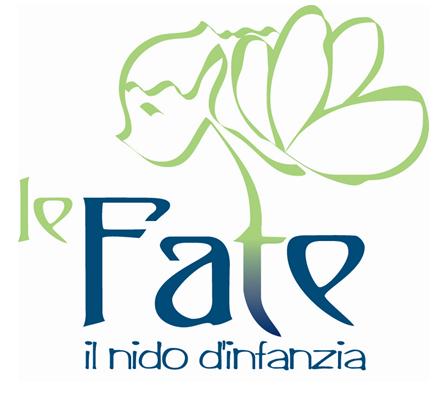 PATTO EDUCATIVO DI CORRESPONSABILITA’Il Patto educativo di corresponsabilità va inteso come percorso, una costruzione comune a partire da una condivisione valoriale e da una assunzione di responsabilità compartecipata per cercare la convergenza verso conseguenti scelte di priorità. Esso mette in evidenza il ruolo strategico che può essere svolto dalle famiglie nell’ambito di un’alleanza educativa che coinvolga il servizio, i bambini e i loro genitori, ciascuno secondo i rispettivi ruoli e responsabilità.
Nasce  dalla necessità di individuare gli obiettivi comuni e i diritti e i doveri di tutti, pur nella diversità dei ruoli che ciascuno interpreta. L’intento è leggere la partecipazione come collegialità, responsabilità diffusa, coprogettazione al fine di promuovere etiche e prassi in grado di favorire una stimolante convivenza, che offra l’opportunità ad ogni soggetto di scoprire le proprie potenzialità, le capacità, le idee, i modi di conoscere e di apprendere dalle capacità e dalle eccellenze altrui, di convivere quindi in un clima relazionale intenzionalmente fondato dove l’essere diversi possa diventare risorsa per tutti.RAPPORTO SERVIZIO/FAMIGLIAPer dare valore alle esperienze che i bambini fanno al Nido al fine di far conoscere e condividere il progetto educativo.Il Nido s’impegna a: creare momenti ed incontri per illustrare il progetto educativo, che si porta avanti in incontri di sezione dedicatiinvitare al nido le famiglie nel corso dell’anno, destinando alcune mattinate per rendere tutti partecipi del progetto educativo e documentare il processo degli apprendimenti dei bambini, conoscere il materiale usato e fare delle esperienze condivise tra bambini-educatrici e famigliepromuovere il dialogo quotidiano con le educatrici organizzare colloqui iniziali e colloqui specifici durante l’anno, incontri di sezione ed anche      occasioni non formali per scambiare opinioni, dubbi e ideeLe famiglie si impegnano a:rafforzare il dialogo quotidiano con le educatrici in un’ottica di scambiochiedere notizie alle educatrici e non solo  attendere di ricevernesostenere le buone pratiche delle educatrici e dare continuità alle stesse anche a casariconoscere il lavoro delle educatricipartecipare alla vita del nido, essere propositivi, cercare di andare verso gli altri per conoscere tutti e socializzare Per costruire  relazioni positive, accoglienti, costruttive e collaborative, entrando in relazione per confrontare i punti di vista, le  soddisfazioni, gli elementi di criticità, le preoccupazioni, i dubbi, i bisogni.Il Nido si impegna:ad assicurare un  ambientamento senza tempi prescritti, durante il quale le famiglie sono invitate a sostare al nido, a svolgere insieme ai propri bambini alcune attivitàad organizzare incontri individuali ad inizio anno, a metà, ogni volta la famiglia ne senta l’esigenza per confrontarsi su temi e dubbi insorti nel corso dell’anno.Le famiglie si impegnano a:partecipare alla vita del nido e agli incontri propostiguidare i propri figli ad accettare e rispettare gli altri per crescere insieme in un’ottica di riconoscimento della comunità di cui si è parte Per definire delle regole che rendano possibile la convivenza,  frutto di una sintesi dei diversi bisogni che dentro ad una comunità educativa si esprimono, e che tengano conto dei diritti e dei doveri di ciascunoIl nido si impegna a: spiegare il regolamento interno del servizio, chiede il rispetto degli orari di ingresso e di uscita dal nido, come riconoscimento di rispetto reciproco e di collaborazione, imprescindibile nel fare educazionerispettare le abitudini alimentari delle diverse culturegarantire un quadro laico, nel rispetto delle nostre tradizioniLe famiglie si impegnano a: rispettare gli oraririspettare i tempi di pagamento della rettafar conoscere la propria cultura e le proprie tradizioni, riconoscendo le altre e riconoscendo i valori e la cultura del luogo in cui si trovano, in uno scambio reciproco di rispetto e collaborazioneRAPPORTO FAMIGLIE/FAMIGLIEIl Nido si impegna a creare:occasioni e spazi di incontro tra le famiglie cercando di coinvolgere tutti  e far emergere le diversità e le storie di ciascuna famiglia e  dare rilievo ad ogni culturanelle prime riunioni di inizio anno una sorta di tutoraggio, così i genitori già frequentanti raccontano il nido ai nuoviinvitare i genitori già frequentanti il nido a permanere nel servizio alcuni momenti al mattino, per scambiare le prime impressioni durante l’ambientamentorelazioni tra genitori della stessa provenienza e cultura per  aiutare i genitori nuovi ad inserirsi ,  fungendo da mediatori all’interno del nidoLe famiglie si impegnano: nell’interscambio tra famiglie già frequentanti e famiglie nuove, creando continuità delle idee e dei progetti  ad essere modello di educazione per il gruppo di bambini, ad accogliere tutti i bambini e a conoscerli per incentivare lo stesso comportamento nei più piccoliRAPPORTO FAMIGLIE/SERVIZIO/TERRITORIOper farsi conoscere dalla cittadinanzaIl Nido si impegna ad aprirsi alla cittadinanza facendosi conoscere attraverso:la Carta dei servizi il patto di corresponsabilitàla valutazione comunale della qualità percepitagli Open dayil sito internetla pagina facebooki progetti  continuità con scuole d’infanzia vicine.le visite della struttura su appuntamento in qualsiasi periodo dell’annoil centro estivo aperto al territorio.il prolungamento orario: aperto ai fratelli e alle sorelle con laboratori specificila famiglia s’impegna a: sottoscrivere il patto di corresponsabilitàcompilare i questionari di valutazione del serviziopartecipare attivamente ai momenti di confronto su specifiche tematichepresenziare agli open day per far conoscere il proprio vissuto di genitorePer conoscere le offerte del proprio territorioIl nido si impegna a: raccogliere le informazioni di esperienze da condurre al di fuori della struttura, con i bambini e le famiglie poiché ciò fa parte dei nostri valori educativi.far conoscere l’educazione outdoor mediante la visita a parchi, l’organizzazione di gite in fattorie didattiche, gite al museo civico, al centro storico della città e percorsi di lettura alla biblioteca civica di Modena.costruire momenti di confronto e di dialogo per affrontare dubbi, sui momenti di passaggio come l’ambientamento e  quello alla scuola d’infanzia con professionisti  di un Consultorio Familiare privato  di Carpi e attivare con loro  possibili percorsi o counselingle famiglie si impegnano a: informare l’equipe di esperienze, laboratori, iniziative interessanti per i bambini organizzati in cittài genitori si rendono disponibili ad accompagnare il gruppo delle educatrici e dei bambini nelle uscite qualora ciò sia richiesto dalle educatrici.